                                                               
                                                              ИЗЈАВА О НЕАКТИВНОСТИ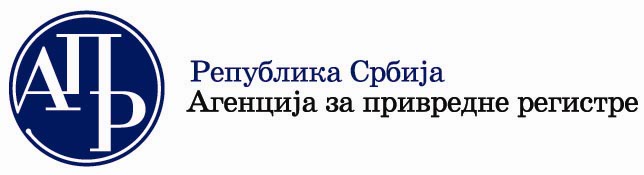                                                                
                                                              ИЗЈАВА О НЕАКТИВНОСТИ                                                               
                                                              ИЗЈАВА О НЕАКТИВНОСТИ                                                               
                                                              ИЗЈАВА О НЕАКТИВНОСТИ                                                               
                                                              ИЗЈАВА О НЕАКТИВНОСТИ                                                               
                                                              ИЗЈАВА О НЕАКТИВНОСТИ                                                               
                                                              ИЗЈАВА О НЕАКТИВНОСТИ                                                               
                                                              ИЗЈАВА О НЕАКТИВНОСТИ                                                               
                                                              ИЗЈАВА О НЕАКТИВНОСТИ                                                               
                                                              ИЗЈАВА О НЕАКТИВНОСТИ                                                               
                                                              ИЗЈАВА О НЕАКТИВНОСТИ                                                               
                                                              ИЗЈАВА О НЕАКТИВНОСТИ                                                               
                                                              ИЗЈАВА О НЕАКТИВНОСТИ                                                               
                                                              ИЗЈАВА О НЕАКТИВНОСТИ                                                               
                                                              ИЗЈАВА О НЕАКТИВНОСТИ                                                               
                                                              ИЗЈАВА О НЕАКТИВНОСТИ                                                               
                                                              ИЗЈАВА О НЕАКТИВНОСТИНапомена: Законски заступник обвезника не може порицати садржину изјаве коју је дао, односно не може достављати замену извештаја за статистичке потребе и редовног годишњег финансијског извештаја.Напомена: Законски заступник обвезника не може порицати садржину изјаве коју је дао, односно не може достављати замену извештаја за статистичке потребе и редовног годишњег финансијског извештаја.Напомена: Законски заступник обвезника не може порицати садржину изјаве коју је дао, односно не може достављати замену извештаја за статистичке потребе и редовног годишњег финансијског извештаја.Напомена: Законски заступник обвезника не може порицати садржину изјаве коју је дао, односно не може достављати замену извештаја за статистичке потребе и редовног годишњег финансијског извештаја.Напомена: Законски заступник обвезника не може порицати садржину изјаве коју је дао, односно не може достављати замену извештаја за статистичке потребе и редовног годишњег финансијског извештаја.Напомена: Законски заступник обвезника не може порицати садржину изјаве коју је дао, односно не може достављати замену извештаја за статистичке потребе и редовног годишњег финансијског извештаја.Напомена: Законски заступник обвезника не може порицати садржину изјаве коју је дао, односно не може достављати замену извештаја за статистичке потребе и редовног годишњег финансијског извештаја.Напомена: Законски заступник обвезника не може порицати садржину изјаве коју је дао, односно не може достављати замену извештаја за статистичке потребе и редовног годишњег финансијског извештаја.Напомена: Законски заступник обвезника не може порицати садржину изјаве коју је дао, односно не може достављати замену извештаја за статистичке потребе и редовног годишњег финансијског извештаја.Напомена: Законски заступник обвезника не може порицати садржину изјаве коју је дао, односно не може достављати замену извештаја за статистичке потребе и редовног годишњег финансијског извештаја.Напомена: Законски заступник обвезника не може порицати садржину изјаве коју је дао, односно не може достављати замену извештаја за статистичке потребе и редовног годишњег финансијског извештаја.Напомена: Законски заступник обвезника не може порицати садржину изјаве коју је дао, односно не може достављати замену извештаја за статистичке потребе и редовног годишњег финансијског извештаја.Напомена: Законски заступник обвезника не може порицати садржину изјаве коју је дао, односно не може достављати замену извештаја за статистичке потребе и редовног годишњег финансијског извештаја.Напомена: Законски заступник обвезника не може порицати садржину изјаве коју је дао, односно не може достављати замену извештаја за статистичке потребе и редовног годишњег финансијског извештаја.Напомена: Законски заступник обвезника не може порицати садржину изјаве коју је дао, односно не може достављати замену извештаја за статистичке потребе и редовног годишњег финансијског извештаја.Напомена: Законски заступник обвезника не може порицати садржину изјаве коју је дао, односно не може достављати замену извештаја за статистичке потребе и редовног годишњег финансијског извештаја.ОСНОВНИ ПОДАЦИ ОБВЕЗНИКАОСНОВНИ ПОДАЦИ ОБВЕЗНИКАОСНОВНИ ПОДАЦИ ОБВЕЗНИКАОСНОВНИ ПОДАЦИ ОБВЕЗНИКАОСНОВНИ ПОДАЦИ ОБВЕЗНИКАОСНОВНИ ПОДАЦИ ОБВЕЗНИКАОСНОВНИ ПОДАЦИ ОБВЕЗНИКАОСНОВНИ ПОДАЦИ ОБВЕЗНИКАОСНОВНИ ПОДАЦИ ОБВЕЗНИКАОСНОВНИ ПОДАЦИ ОБВЕЗНИКАОСНОВНИ ПОДАЦИ ОБВЕЗНИКАОСНОВНИ ПОДАЦИ ОБВЕЗНИКАОСНОВНИ ПОДАЦИ ОБВЕЗНИКАОСНОВНИ ПОДАЦИ ОБВЕЗНИКАОСНОВНИ ПОДАЦИ ОБВЕЗНИКАОСНОВНИ ПОДАЦИ ОБВЕЗНИКАОСНОВНИ ПОДАЦИ ОБВЕЗНИКАМатични број правног лица или предузетникаМатични број правног лица или предузетникаПИБ (попуњавају само синдикалне организације)ПИБ (попуњавају само синдикалне организације)Пословно име правног лица или предузетникаАдресаОпштина, место, улица и бројОпштина, место, улица и бројОпштина, место, улица и бројОпштина, место, улица и бројОпштина, место, улица и бројОпштина, место, улица и бројОпштина, место, улица и бројОпштина, место, улица и бројОпштина, место, улица и бројОпштина, место, улица и бројОпштина, место, улица и бројОпштина, место, улица и бројОпштина, место, улица и бројОпштина, место, улица и бројИЗЈАВА ЗАКОНСКОГ ЗАСТУПНИКАИЗЈАВА ЗАКОНСКОГ ЗАСТУПНИКАИЗЈАВА ЗАКОНСКОГ ЗАСТУПНИКАИЗЈАВА ЗАКОНСКОГ ЗАСТУПНИКАИЗЈАВА ЗАКОНСКОГ ЗАСТУПНИКАИЗЈАВА ЗАКОНСКОГ ЗАСТУПНИКАИЗЈАВА ЗАКОНСКОГ ЗАСТУПНИКАИЗЈАВА ЗАКОНСКОГ ЗАСТУПНИКАИЗЈАВА ЗАКОНСКОГ ЗАСТУПНИКАИЗЈАВА ЗАКОНСКОГ ЗАСТУПНИКАИЗЈАВА ЗАКОНСКОГ ЗАСТУПНИКАИЗЈАВА ЗАКОНСКОГ ЗАСТУПНИКАИЗЈАВА ЗАКОНСКОГ ЗАСТУПНИКАИЗЈАВА ЗАКОНСКОГ ЗАСТУПНИКАИЗЈАВА ЗАКОНСКОГ ЗАСТУПНИКАИЗЈАВА ЗАКОНСКОГ ЗАСТУПНИКАИЗЈАВА ЗАКОНСКОГ ЗАСТУПНИКА  Под пуном материјалном и кривичном одговорношћу, а у својству законског заступника обвезника,   безусловно и непорециво изјављујем да то правно лице/предузетник у пословној ________ години   није имало пословних догађаја, а у пословним књигама није имало податке о имовини и обавезама.  Достављањем ове изјаве сматрам да је обвезник испунио обавезу достављања Извештаја за     статистичке потребе и Редовног годишњег финансијског извештаја за наведену пословну годину.   Под пуном материјалном и кривичном одговорношћу, а у својству законског заступника обвезника,   безусловно и непорециво изјављујем да то правно лице/предузетник у пословној ________ години   није имало пословних догађаја, а у пословним књигама није имало податке о имовини и обавезама.  Достављањем ове изјаве сматрам да је обвезник испунио обавезу достављања Извештаја за     статистичке потребе и Редовног годишњег финансијског извештаја за наведену пословну годину.   Под пуном материјалном и кривичном одговорношћу, а у својству законског заступника обвезника,   безусловно и непорециво изјављујем да то правно лице/предузетник у пословној ________ години   није имало пословних догађаја, а у пословним књигама није имало податке о имовини и обавезама.  Достављањем ове изјаве сматрам да је обвезник испунио обавезу достављања Извештаја за     статистичке потребе и Редовног годишњег финансијског извештаја за наведену пословну годину.   Под пуном материјалном и кривичном одговорношћу, а у својству законског заступника обвезника,   безусловно и непорециво изјављујем да то правно лице/предузетник у пословној ________ години   није имало пословних догађаја, а у пословним књигама није имало податке о имовини и обавезама.  Достављањем ове изјаве сматрам да је обвезник испунио обавезу достављања Извештаја за     статистичке потребе и Редовног годишњег финансијског извештаја за наведену пословну годину.   Под пуном материјалном и кривичном одговорношћу, а у својству законског заступника обвезника,   безусловно и непорециво изјављујем да то правно лице/предузетник у пословној ________ години   није имало пословних догађаја, а у пословним књигама није имало податке о имовини и обавезама.  Достављањем ове изјаве сматрам да је обвезник испунио обавезу достављања Извештаја за     статистичке потребе и Редовног годишњег финансијског извештаја за наведену пословну годину.   Под пуном материјалном и кривичном одговорношћу, а у својству законског заступника обвезника,   безусловно и непорециво изјављујем да то правно лице/предузетник у пословној ________ години   није имало пословних догађаја, а у пословним књигама није имало податке о имовини и обавезама.  Достављањем ове изјаве сматрам да је обвезник испунио обавезу достављања Извештаја за     статистичке потребе и Редовног годишњег финансијског извештаја за наведену пословну годину.   Под пуном материјалном и кривичном одговорношћу, а у својству законског заступника обвезника,   безусловно и непорециво изјављујем да то правно лице/предузетник у пословној ________ години   није имало пословних догађаја, а у пословним књигама није имало податке о имовини и обавезама.  Достављањем ове изјаве сматрам да је обвезник испунио обавезу достављања Извештаја за     статистичке потребе и Редовног годишњег финансијског извештаја за наведену пословну годину.   Под пуном материјалном и кривичном одговорношћу, а у својству законског заступника обвезника,   безусловно и непорециво изјављујем да то правно лице/предузетник у пословној ________ години   није имало пословних догађаја, а у пословним књигама није имало податке о имовини и обавезама.  Достављањем ове изјаве сматрам да је обвезник испунио обавезу достављања Извештаја за     статистичке потребе и Редовног годишњег финансијског извештаја за наведену пословну годину.   Под пуном материјалном и кривичном одговорношћу, а у својству законског заступника обвезника,   безусловно и непорециво изјављујем да то правно лице/предузетник у пословној ________ години   није имало пословних догађаја, а у пословним књигама није имало податке о имовини и обавезама.  Достављањем ове изјаве сматрам да је обвезник испунио обавезу достављања Извештаја за     статистичке потребе и Редовног годишњег финансијског извештаја за наведену пословну годину.   Под пуном материјалном и кривичном одговорношћу, а у својству законског заступника обвезника,   безусловно и непорециво изјављујем да то правно лице/предузетник у пословној ________ години   није имало пословних догађаја, а у пословним књигама није имало податке о имовини и обавезама.  Достављањем ове изјаве сматрам да је обвезник испунио обавезу достављања Извештаја за     статистичке потребе и Редовног годишњег финансијског извештаја за наведену пословну годину.   Под пуном материјалном и кривичном одговорношћу, а у својству законског заступника обвезника,   безусловно и непорециво изјављујем да то правно лице/предузетник у пословној ________ години   није имало пословних догађаја, а у пословним књигама није имало податке о имовини и обавезама.  Достављањем ове изјаве сматрам да је обвезник испунио обавезу достављања Извештаја за     статистичке потребе и Редовног годишњег финансијског извештаја за наведену пословну годину.   Под пуном материјалном и кривичном одговорношћу, а у својству законског заступника обвезника,   безусловно и непорециво изјављујем да то правно лице/предузетник у пословној ________ години   није имало пословних догађаја, а у пословним књигама није имало податке о имовини и обавезама.  Достављањем ове изјаве сматрам да је обвезник испунио обавезу достављања Извештаја за     статистичке потребе и Редовног годишњег финансијског извештаја за наведену пословну годину.   Под пуном материјалном и кривичном одговорношћу, а у својству законског заступника обвезника,   безусловно и непорециво изјављујем да то правно лице/предузетник у пословној ________ години   није имало пословних догађаја, а у пословним књигама није имало податке о имовини и обавезама.  Достављањем ове изјаве сматрам да је обвезник испунио обавезу достављања Извештаја за     статистичке потребе и Редовног годишњег финансијског извештаја за наведену пословну годину.   Под пуном материјалном и кривичном одговорношћу, а у својству законског заступника обвезника,   безусловно и непорециво изјављујем да то правно лице/предузетник у пословној ________ години   није имало пословних догађаја, а у пословним књигама није имало податке о имовини и обавезама.  Достављањем ове изјаве сматрам да је обвезник испунио обавезу достављања Извештаја за     статистичке потребе и Редовног годишњег финансијског извештаја за наведену пословну годину.   Под пуном материјалном и кривичном одговорношћу, а у својству законског заступника обвезника,   безусловно и непорециво изјављујем да то правно лице/предузетник у пословној ________ години   није имало пословних догађаја, а у пословним књигама није имало податке о имовини и обавезама.  Достављањем ове изјаве сматрам да је обвезник испунио обавезу достављања Извештаја за     статистичке потребе и Редовног годишњег финансијског извештаја за наведену пословну годину.   Под пуном материјалном и кривичном одговорношћу, а у својству законског заступника обвезника,   безусловно и непорециво изјављујем да то правно лице/предузетник у пословној ________ години   није имало пословних догађаја, а у пословним књигама није имало податке о имовини и обавезама.  Достављањем ове изјаве сматрам да је обвезник испунио обавезу достављања Извештаја за     статистичке потребе и Редовног годишњег финансијског извештаја за наведену пословну годину.   Под пуном материјалном и кривичном одговорношћу, а у својству законског заступника обвезника,   безусловно и непорециво изјављујем да то правно лице/предузетник у пословној ________ години   није имало пословних догађаја, а у пословним књигама није имало податке о имовини и обавезама.  Достављањем ове изјаве сматрам да је обвезник испунио обавезу достављања Извештаја за     статистичке потребе и Редовног годишњег финансијског извештаја за наведену пословну годину. ПОДАЦИ О ЗАКОНСКОМ ЗАСТУПНИКУ КОЈИ ПОТПИСУЈЕ ИЗЈАВУ О НЕАКТИВНОСТИПОДАЦИ О ЗАКОНСКОМ ЗАСТУПНИКУ КОЈИ ПОТПИСУЈЕ ИЗЈАВУ О НЕАКТИВНОСТИПОДАЦИ О ЗАКОНСКОМ ЗАСТУПНИКУ КОЈИ ПОТПИСУЈЕ ИЗЈАВУ О НЕАКТИВНОСТИПОДАЦИ О ЗАКОНСКОМ ЗАСТУПНИКУ КОЈИ ПОТПИСУЈЕ ИЗЈАВУ О НЕАКТИВНОСТИПОДАЦИ О ЗАКОНСКОМ ЗАСТУПНИКУ КОЈИ ПОТПИСУЈЕ ИЗЈАВУ О НЕАКТИВНОСТИПОДАЦИ О ЗАКОНСКОМ ЗАСТУПНИКУ КОЈИ ПОТПИСУЈЕ ИЗЈАВУ О НЕАКТИВНОСТИПОДАЦИ О ЗАКОНСКОМ ЗАСТУПНИКУ КОЈИ ПОТПИСУЈЕ ИЗЈАВУ О НЕАКТИВНОСТИПОДАЦИ О ЗАКОНСКОМ ЗАСТУПНИКУ КОЈИ ПОТПИСУЈЕ ИЗЈАВУ О НЕАКТИВНОСТИПОДАЦИ О ЗАКОНСКОМ ЗАСТУПНИКУ КОЈИ ПОТПИСУЈЕ ИЗЈАВУ О НЕАКТИВНОСТИПОДАЦИ О ЗАКОНСКОМ ЗАСТУПНИКУ КОЈИ ПОТПИСУЈЕ ИЗЈАВУ О НЕАКТИВНОСТИПОДАЦИ О ЗАКОНСКОМ ЗАСТУПНИКУ КОЈИ ПОТПИСУЈЕ ИЗЈАВУ О НЕАКТИВНОСТИПОДАЦИ О ЗАКОНСКОМ ЗАСТУПНИКУ КОЈИ ПОТПИСУЈЕ ИЗЈАВУ О НЕАКТИВНОСТИПОДАЦИ О ЗАКОНСКОМ ЗАСТУПНИКУ КОЈИ ПОТПИСУЈЕ ИЗЈАВУ О НЕАКТИВНОСТИПОДАЦИ О ЗАКОНСКОМ ЗАСТУПНИКУ КОЈИ ПОТПИСУЈЕ ИЗЈАВУ О НЕАКТИВНОСТИПОДАЦИ О ЗАКОНСКОМ ЗАСТУПНИКУ КОЈИ ПОТПИСУЈЕ ИЗЈАВУ О НЕАКТИВНОСТИПОДАЦИ О ЗАКОНСКОМ ЗАСТУПНИКУ КОЈИ ПОТПИСУЈЕ ИЗЈАВУ О НЕАКТИВНОСТИПОДАЦИ О ЗАКОНСКОМ ЗАСТУПНИКУ КОЈИ ПОТПИСУЈЕ ИЗЈАВУ О НЕАКТИВНОСТИ1. Име и презиме     ЈМБГ     Држава     Број пасоша - за законске заступнике - страна физичка лица      Број пасоша - за законске заступнике - страна физичка лица      Функција     И-мејл адресаДатум састављањаМ.П.ПотписПотписПотписПотписПотписПотписПотписПотписПотписПотписПотписПотписПотписОграничење супотписом:2. Име и презиме     ЈМБГ     Држава     Број пасоша - за законске заступнике - страна физичка лица      Број пасоша - за законске заступнике - страна физичка лица      Функција     И-мејл адресаПотписПотписПотписПотписПотписПотписПотписПотписПотписПотписПотписПотписПотпис